Опросный лист по решётке переполнения канала GPSИнформация о ПОТРЕБИТЕЛЕТЕХНИЧЕСКИЕ ДАННЫЕ ПО ВОДЕ (где нужно поставьте галочки и заполните текстовые поля)ДАННЫЕ ДЛЯ ВЫБОРА ПРАВИЛЬНОГО ФИЛЬТРА (где нужно поставьте галочки и заполните текстовые поля)ПУЛЬТ УПРАВЛЕНИЯ И МОТОР-РЕДУКТОР В ШКАФУ (где нужно поставьте галочки и заполните текстовые поля)РЕШЕТКА ПЕРЕПОЛНЕНИЯ КАНАЛА GPSРЕШЕТКА ПЕРЕПОЛНЕНИЯ КАНАЛА GPS  идеально подходит для механического отделения материалов, плавающих в потоке, в случаях «переполнения».Название и адрес компании Контактное лицо / должностьТелефон / e-mail / № skype Проект / № заказаСточные воды           Коммунальные                Промышленные (*)Максимальный ПИКОВЫЙ расход (м³/ч)Оценочное содержание частиц  (мг/л)					Размер частиц ______________(*) Промышленные: тип водыМатериал конструкции:               AISI 304L                       AISI 316LМатериал шнека(ов):           высокоуглеродистая сталь             AISI 304L               AISI 316LДиаметр шнека:   ____________ мм  Фильтрация               сито с перифорированными отверстиями        Проволочная сетка  размер ___ мм Общая длина: _____ мм       Длина фильтрующей секции  _____ мм ПУЛЬТ УПРАВЛЕНИЯ:                   ДА                   НЕТ        ПЛК                            ЭЛЕКТРОМЕХАНИЧЕСКИЙМОТОР-РЕДУКТОР В ШКАФУ(стандартный: Bonfiglioli, опция: NORD, SEW)Требуемые значения: кВт, ВОЛЬТ, класс защиты IP и ЧАСТОТА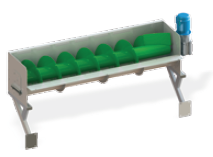 